Bilder från Tuvs jubileumskonferens 2020Dag 1. Måndag den 28 september 2020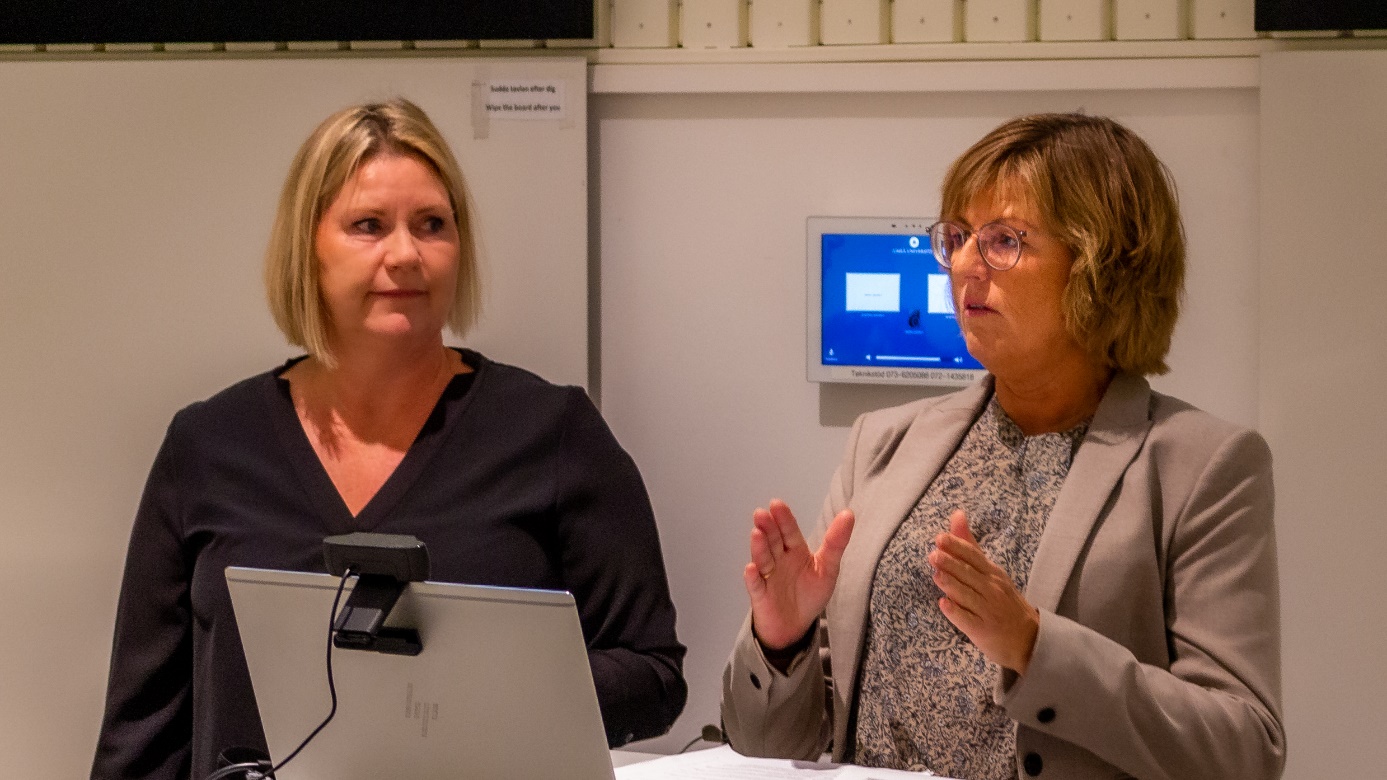 Ruth Mannelqvist och Ewa Rolfsman inviger konferensen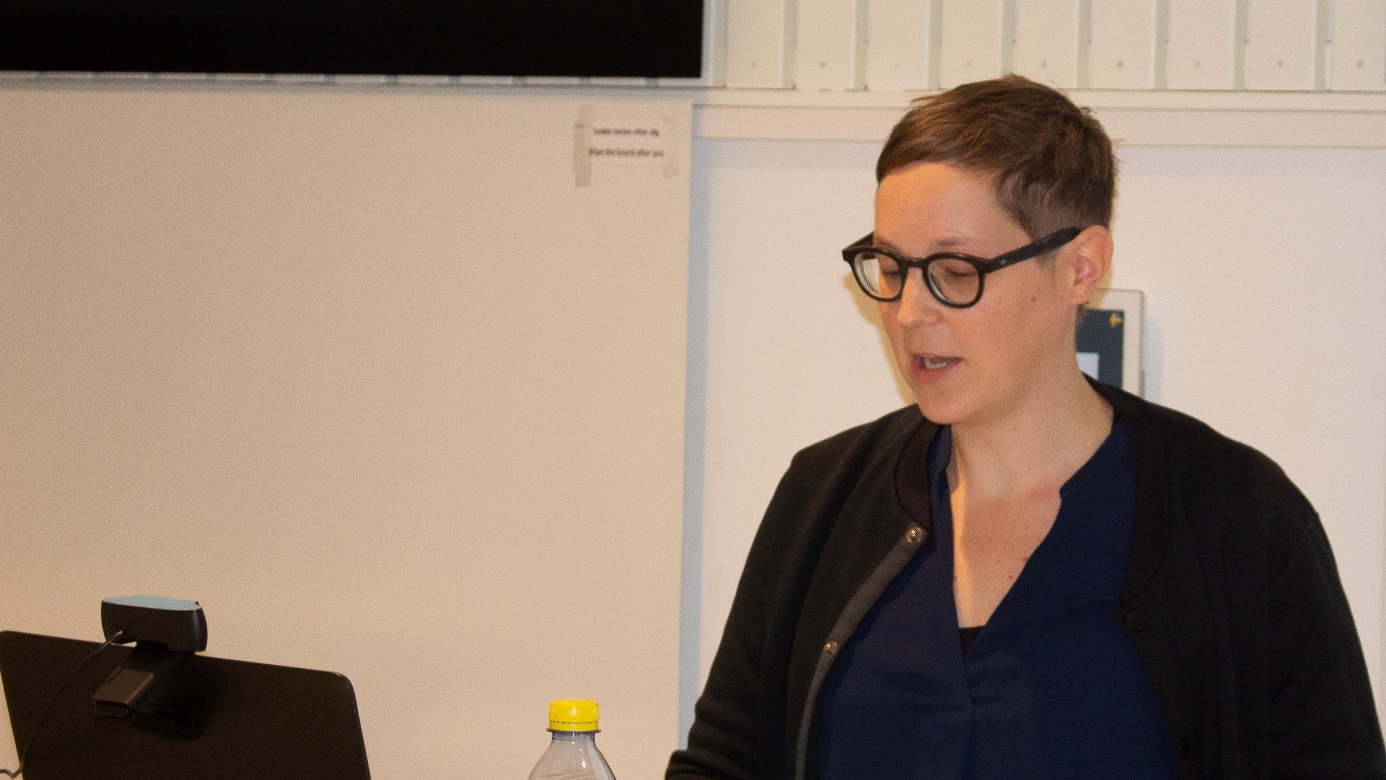 Sara Carlbaum presenterar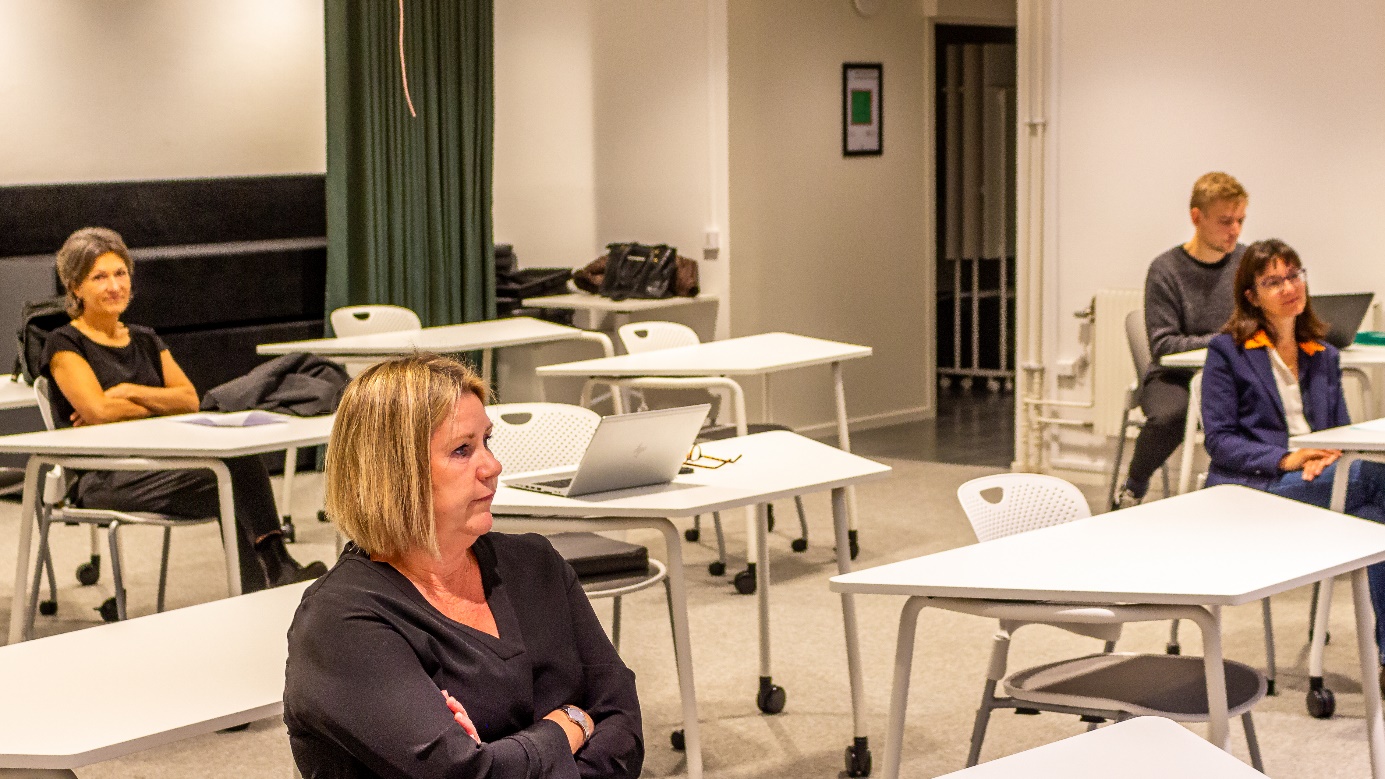 Ewa Rolfsman sitter tillsammans med andra åhörare och lyssnar på presentationer vid konferensen på plats. Dag 2. Tisdag den 29 september 2020Dag 3. Onsdag den 30 september 2020